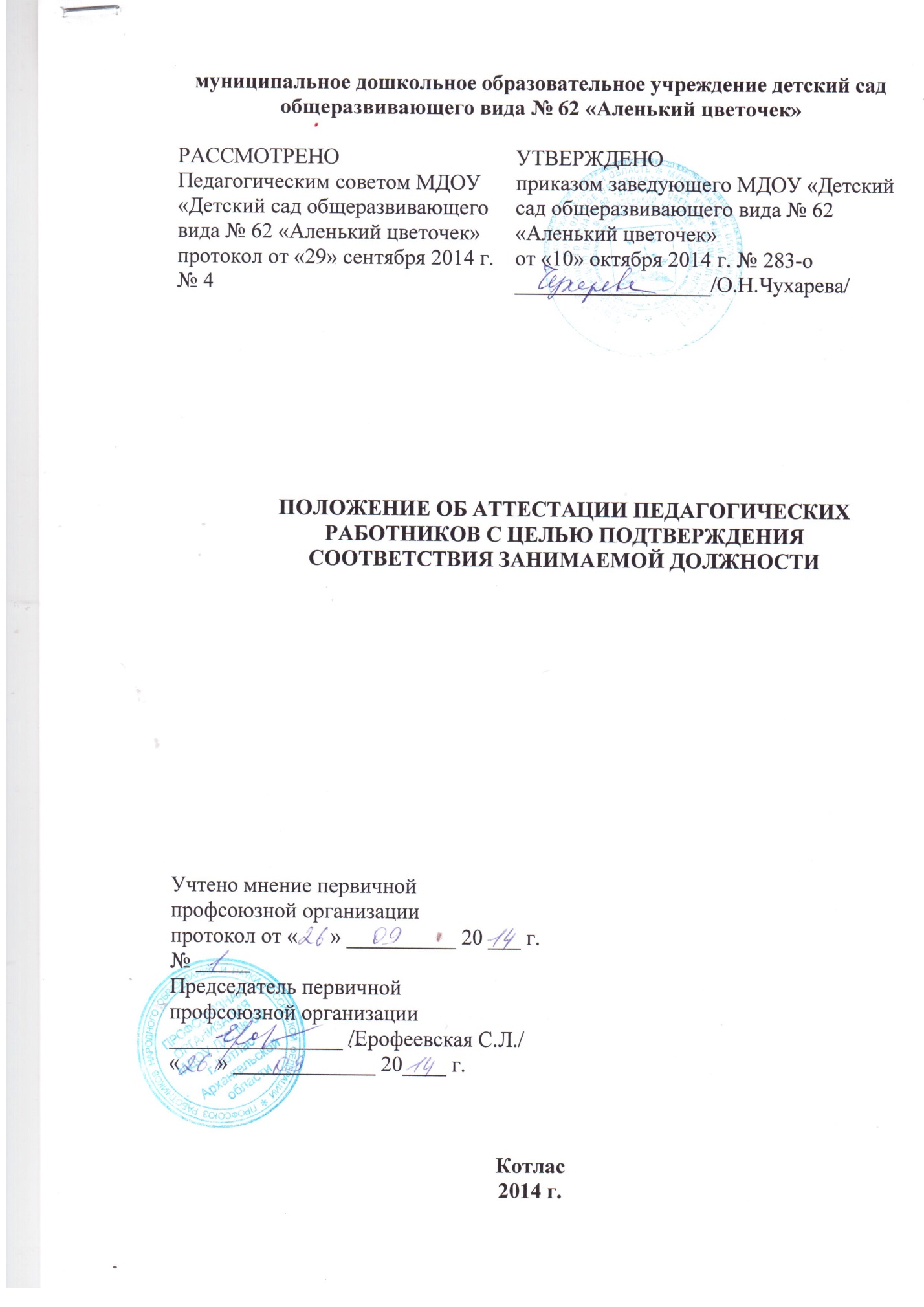 1. Общие положения1.1. В соответствии с частью 2 статьи 49 Федерального закона от 29 декабря 2012 года № 273-Ф3 «Об образовании в Российской Федерации», пунктом 3 статьи 26 областного закона от 02 июля 2013 года № 712-41-ОЗ «Об образовании в Архангельской области»,  Порядком проведения аттестации педагогических работников организаций, осуществляющих образовательную деятельность, утвержденным приказом Министерства образования и науки Российской Федерации от 07 апреля 2014 года № 276, настоящее Положение регламентирует порядок аттестации педагогических работников образовательной организации муниципальное дошкольное образовательное учреждение «Детский сад общеразвивающего вида № 62 «Аленький цветочек» (далее – Положение, учреждение) в целях подтверждения соответствия занимаемой должности (далее – аттестация).1.2. Аттестации подлежат педагогические работники образовательной организации, занимающие должности, поименованные в подразделе 2 раздела 1 номенклатуры должностей педагогических работников организаций, осуществляющих образовательную деятельность, должностей  руководителей образовательных организаций, утвержденной постановлением Правительства Российской Федерации от 8 августа 2013 года № 678, в том числе в случаях, когда занимание должностей осуществляется по совместительству в той же или иной образовательной организации, а также путем совмещения должностей наряду с работой в той же образовательной организации, определенной трудовым договором (эффективным контрактом), (далее – педагогические работники).1.3. Аттестация педагогических работников в целях подтверждения соответствия занимаемой должности проводится один раз в пять лет на основе оценки их профессиональной деятельности.Основными задачами проведения аттестации являются:- стимулирование целенаправленного, непрерывного повышения уровня квалификации педагогических работников, их методологической культуры, профессионального и личностного роста;- определение необходимости повышения квалификации педагогических работников;- повышение эффективности и качества педагогической деятельности;- выявление перспектив использования потенциальных возможностей педагогических работников;- учет требований федеральных государственных образовательных стандартов к кадровым условиям реализации образовательных программ при формировании кадрового состава организаций.1.5.  Основным принципами проведения аттестации являются коллегиальность, гласность, открытость, обеспечивающие объективное отношение к педагогическим работникам, недопустимость дискриминации при проведении аттестации.1.6. Аттестацию в целях подтверждения соответствия занимаемой должности не проходят следующие педагогические работники:педагогические работники, имеющие квалификационные категории;проработавшие в занимаемой должности менее двух лет в образовательной организации, в которой проводится аттестация;беременные женщины;женщины, находящиеся в отпуске по беременности и родам;лица, находящиеся в отпуске по уходу за ребенком до достижения им возраста трех лет;отсутствовавшие на рабочем месте более четырех месяцев подряд в связи с заболеванием.Аттестация педагогических работников, предусмотренных подпунктом 6 настоящего пункта, возможна не ранее чем через год после их выхода на работу.2. Формирование аттестационной комиссии, ее состав и порядок работыАттестация педагогических работников в целях подтверждения соответствия занимаемой должности проводится аттестационной комиссией, самостоятельно формируемой образовательной организацией.Аттестационная комиссия образовательной организации (далее – аттестационная комиссия) создается распорядительным актом работодателя в составе председателя комиссии, заместителя председателя, секретаря и членов комиссии.В состав аттестационной комиссии образовательной организации в может включается представитель выборного органа соответствующей первичной профсоюзной организации (при наличии такого органа).Состав аттестационной комиссии формируется таким образом, чтобы была исключена возможность конфликта интересов, который мог бы повлиять на принимаемое аттестационной комиссией решение.Численный состав аттестационной комиссии – не менее 5 человек.Персональный состав аттестационной комиссии утверждается приказом руководителя образовательной организации.Срок действия аттестационной комиссии: действует до утверждения новой.2.5. Председатель аттестационной комиссии:- руководит деятельностью аттестационной комиссии;- проводит  заседания аттестационной комиссии;- распределяет обязанности между членами аттестационной комиссии;- определяет по согласованию с членами комиссии порядок рассмотрения вопросов;- организует работу членов аттестационной комиссии по рассмотрению предложений, заявлений, заявлений и жалоб аттестуемых работников, связанных с вопросом их аттестации;- подписывают протоколы заседаний аттестационной комиссии;- контролирует хранение и учет документов по аттестации;- осуществляет другие полномочия.В случае временного отсутствия (болезни, отпуска, командировки и других уважительных причин) председателя аттестационной комиссии полномочия председателя комиссии по его поручению осуществляет заместитель председателя комиссии либо один из членов аттестационной комиссии.2.6. Заместитель председателя аттестационной комиссии;- исполняет обязанности председателя в его отсутствие (отпуск, командировка и т.п.);- участвует в работе аттестационной комиссии;- проводит консультации педагогических работников;- рассматривает обращения и жалобы аттестуемых педагогических работников, связанные с вопросами их аттестации;- подписывает протоколы заседаний аттестационной комиссии;- осуществляет другие полномочия.2.7. Секретарь аттестационной комиссии:- подчиняется непосредственно председателю аттестационной комиссии;- организует заседания аттестационной комиссии и сообщает членам комиссии о дате и повестке дня ее заседания;- осуществляет прием и регистрацию документов (представления, дополнительные собственные сведения педагогических работников, заявления о несогласии с представлением);- ведет и оформляет протоколы заседаний аттестационной комиссии;- обеспечивает оформление выписок из протокола заседания аттестационной комиссии;- учувствует в решении споров и конфликтных ситуаций, связанных с аттестацией педагогических работников;- обеспечивает хранение и учет документов по аттестации педагогических работников;- подписывает протоколы заседания аттестационной комиссии, выписки из протокола;- осуществляет другие полномочия.2.8. Члены аттестационной комиссии:- участвуют в работе аттестационной комиссии;- подписывают протоколы заседаний аттестационной комиссии;2.9. Заседания аттестационной комиссии проводятся в соответствии с графиком аттестации, утвержденным руководителем образовательной организации, без учета мотивированного мнения первичной профсоюзной организации.2.10. Заседание аттестационной комиссии считается правомочным, если на нем присутствуют не менее двух третей от общего числа членов аттестационной комиссии.3. Подготовка к аттестации3.1. Аттестация педагогических работников проводится в соответствии с распорядительным актом работодателя. 3.2. Работодатель знакомит педагогических работников с распорядительными актом, содержащим список работников образовательной организации, подлежащих аттестации, график проведения аттестации, под роспись не менее чем за 30 календарных дней до дня проведения их аттестации по графику.3.3. Для проведения аттестации на каждого педагогического работника работодатель вносит в аттестационную комиссию представление по форме согласно приложению.В представлении содержатся следующие сведения о педагогическом работнике:- фамилия, имя, отчество (при наличии);- наименование должности на дату проведения аттестации;- дата заключения по этой должности трудового договора;- уровень образования и (или) квалификации по специальности или направлению подготовки;- информация о получении дополнительного профессионального образования по профилю педагогической деятельности;- результаты предыдущих аттестаций (в случае их проведения);- мотивированная всесторонняя и объективная оценка профессиональных, деловых качеств, результатов профессиональной деятельности педагогического работника по выполнению трудовых обязанностей, возложенных на него трудовым договором.3.5. Работодатель знакомит педагогического работника с представлением под роспись не позднее чем за 30 календарных дней до дня проведения аттестации. После ознакомления с представлением педагогический работник по желанию может представить в аттестационную комиссию дополнительные сведения, характеризующие его профессиональную деятельность за период с даты предыдущей аттестации (при первичной аттестации – с даты поступления на работу).При отказе педагогического работника от ознакомления с      представлением составляется акт, который подписывается работодателем и лицами (не менее двух), в присутствии которых составлен акт.3.6. Педагогический работник представляет портфолио на рассмотрение аттестационной комиссии не позднее, чем за 30 дней до дня проведения аттестации, тестирование педагогический работник проходит за 10 дней до дня проведения аттестации.                              4. Проведение аттестации4.1. Аттестация проводится на заседании аттестационной комиссии с участием педагогического работника. В случае отсутствия педагогического работника в день проведения аттестации на заседании аттестационной комиссии организации по уважительным причинам его аттестация переносится на другую дату и в график аттестации вносятся соответствующие изменения, о чем работодатель знакомит работника под роспись не менее чем за 30 календарных дней до новой даты проведения его аттестации.При неявке педагогического работника на заседание аттестационной комиссии организации без уважительной причины аттестационная комиссия организации проводит аттестацию в его отсутствие.4.2. Аттестационная комиссия рассматривает представление, портфолио работника, результаты тестирования, отзывы о проведённых открытых мероприятиях с детьми, родителями, представленные самим педагогическим работником, характеризующие его профессиональную деятельность (в случае их представления).4.3. По результатам аттестации педагогического работника аттестационная комиссия принимает одно из следующих решений:- соответствует занимаемой должности (указывается должность педагогического работника);- не соответствует занимаемой должности (указывается должность педагогического работника).4.4. Решение принимается аттестационной комиссией в отсутствие аттестуемого педагогического работника открытым голосованием большинством голосов членов аттестационной комиссии, присутствующих на заседании.4.5. При прохождении аттестации педагогический работник, являющийся членом аттестационной комиссии, не участвует в голосовании по своей кандидатуре. В случаях, когда не менее половины членов аттестационной комиссии, присутствующих на заседаниях, проголосовали за решение о соответствии работника занимаемой должности. Результаты аттестации педагогического работника, непосредственно присутствующего на заседании аттестационной комиссии, сообщаются ему после подведения итогов голосования.4.6. Результаты аттестации педагогических работников заносятся в протокол, подписываемый председателем, заместителем председателя, секретарем и членами аттестационной комиссии, присутствовавшими на заседании, который хранится с представлениями, дополнительными сведениями, представленными самими педагогическими работниками, характеризующими их профессиональную деятельность (в случае их наличия), у работодателя.4.7. На педагогического работника, прошедшего аттестацию, не позднее двух рабочих дней со дня ее проведения секретарем аттестационной комиссии составляется выписка из протокола, содержащая сведения о фамилии, имени, отчестве (при наличии) аттестуемого, наименовании его должности, дате заседания аттестационной комиссии, результатах голосования, о принятом аттестационной комиссией решении. Работодатель знакомит педагогического работника с выпиской из протокола под роспись в течение трех рабочих дней после ее составления. Выписка из протокола хранится в личном деле педагогического работника.4.8. Результаты аттестации в целях подтверждения соответствия педагогических    работников занимаемым ими должностями на основе оценки и профессиональной деятельности педагогический работник вправе обжаловать в соответствии с законодательством Российской Федерации.4.9. Аттестационная комиссия дает рекомендации работодателю о возможности назначения на соответствующие должности педагогических  работников лиц, не имеющих специальной подготовки или стажа работы, установленных в разделе «Требования к квалификации» раздела «Квалификационные характеристики должностей работников образования Единого квалификационного справочника должностей руководителей, специалистов и служащих и (или) профессиональными стандартами, но обладающих достаточным практическим опытом и компетентностью, выполняющих качественно и в полном объеме возложенные на них должностные обязанности.	Приложение  Представлениена  воспитателя дошкольного образовательного учреждениядля аттестации с целью  подтверждения соответствия занимаемой должности(заполняются только те строки, по которым есть данные)Общие сведения о педагогическом работнике__________________________________________________________________ФИО (полностью)__________________________________________________________________(год и дата рождения)__________________________________________________________________(полное наименование образовательного учреждения)____________________________________________________________________________________________________________________________________(занимаемая должность)__________________________________________________________________(направление деятельности, рабочая нагрузка)__________________________________________________________________(стаж педагогической работы (работы по специальности), общий трудовой стаж)Образование __________________________________________________________________(какое образовательное учреждение окончил, когда, специальность и квалификация по диплому)__________________________________________________________________Качество повышения квалификации ___________________________________Самообразование  воспитателя__________________________________________________________________________________________________________Обеспечение контроля результатов освоения воспитанниками программ дошкольного обучения и воспитания – использование психологической и/или педагогической диагностики для контроля результатов учебно-воспитательного процесса и реализации индивидуального подхода ____________________________________________________________________________________________________________________________________Применение современных образовательных технологий и методик в учебно-воспитательном процессе:использование в деятельности по обучению новаций в области методики дошкольного обучения и воспитания_____________________________________________________________________________________________________использование в воспитательной деятельности новаций в области дошкольной педагогики и психологии  _________________________________применение современных информационно-коммуникационных технологий ____________________________________________________________________________________________________________________________________обеспечение с помощью современных образовательных технологий учета индивидуальных особенностей одаренных детей  и /или детей, проявляющих стойкий интерес к занятиям ____________________________________________________________________________________________________________обеспечение с помощью современных образовательных технологий учета индивидуальных особенностей детей, имеющих проблемы в обучении (воспитании) и/или с ограниченными возможностями здоровья____________________________________________________________________________использование здоровьесберегающих компонентов в образовании__________________________________________________________________________Совершенствование методов дошкольного обучения и воспитания, инновационная деятельность (совершенствование среды развития ребенка, создание условий для продуктивной деятельности,  творческая (инновационная деятельность), участие в опытно-экспериментальной деятельности) ________________________________________________________________________________________________________________________ Распространение собственного опыта в области повышения качества дошкольного обучения и воспитания   (проведение мастер-классов,  выступления на методических  мероприятиях разного уровня, результативность участия в профессиональных конкурсах разного уровня)  __________________________________________________________________________________________________________________________________________________________________________________________________________________________________________________________________ Качество содержания и активность проведения дополнительных занятий  и воспитательных мероприятий __________________________________________________________________________________________________________Взаимодействие с родителями, другими педагогами, работающими  с воспитанниками  аттестуемого _________________________________________________________________________________________________________ Достижение воспитанников аттестуемого в межаттестационный период ____________________________________________________________________________________________________________________________________Профессионально-деловые качества педагогического работника ____________________________________________________________________________________________________________________________________Сведения о результатах предыдущих аттестаций _____________________________________________________________________________________________________________________________________________________________________________________________________________________________Членство педагогического работника в профсоюзной организации __________________________________________________________________Другое__________________________________________________________________________________________________________________________________________________________________________________________________________________________________________________________________Общий вывод _________________________________________________________________________________________________________________________________________________________________________________________Руководитель образовательного учреждения_______________________________________________________________________________________________________________                                                                                                                                подпись, печать«Ознакомлен»                                                                                                 «____»____________20__г.__________________   подпись аттестуемого«____»___________20____г.Телефоны (рабочий и мобильный)  и электронные адреса для связи Руководитель __________________________ __________________________ Аттестуемый  ____________________________________________________Тестовые задания1.Согласно положению «Конвенции о правах ребенка» выберите требование, которое должно обеспечить соблюдение прав детей:а) развитие;б) защита;в) обеспечение активного участия в жизни общества;г) все вышеперечисленное.2.К какой группе прав согласно «Конвенции о правах ребенка» относятся права на образование, досуг, участие в культурных мероприятиях, получение информации, вероисповедание:а) права на обеспечение развития;б) права на защиту; в) права на участие;  г) права на жизнь.3.Образовательное учреждение несет ответственность за жизнь и здоровье воспитанников и работников ОУ во время образовательного процесса?а) да;  б) нет;  в) в особых случаях;  г) в исключительных случаях.4. Что является основной формой организации учебной деятельности воспитанников в ДОУ?а) Занятие;  б) наблюдение;  в) экскурсия;   г) беседа.5. Какой компонент учебной деятельности дошкольников называют первым?а) Контроль;  б) мотивация;    в) учебная задача  г) оценка.6. Что характеризует перспективный вид планирования работы по основным видам деятельности детей?а) Ведётся с учётом времени года; б) определяет порядок работы с детьми в течение дня;в) составляется на месяц и более (на год);   г) содержит описание хода занятий.7.Уточните главное назначение воспитательно-образовательного процесса в ДОУ:а) развитие и воспитание детей дошкольного возраста;  б) учёт особенностей двустороннего процесса;  в) результат воспитания;  г) работа с кадрами.8. Игра для дошкольников – это: а) основной вид деятельности; б) педагогическая ситуация;в) активность человека в специально созданных условиях; г) специально организованная деятельность.9. К словесным методам обучения относятся:а) демонстрация, беседа, иллюстрация;  б) игра, упражнение, дискуссия; в) беседа, рассказ;г) эксперимент, опыт, лабораторная работа.10. Социализация дошкольников – это:а) процесс и результат усвоения и активного воспроизводства индивидом социального опыта, осуществляемый в общении и деятельности;    б) один из процессов динамики группы, характеризующий степень приверженности ее членов к группе ; в) податливость человека реальному или воображаемому давлению группы, которая проявляется в изменении его поведения и установок соответственно первоначально не разделявшейся им позиции большинства;  г) постоянный процесс активного приспособления индивида к условиям среды, а также результат этого процесса.11. Какие принципы и требования должен отражать режим жизни детей в ДОУ?а) Учет возрастных особенностей и возможностей детей;   б) опора на интересы детей;в) развитие творчества детей;  г) учёт наследственных и средовых факторов развития.12. О чем должен знать воспитатель для определения готовности дошкольников к школе?а) О наследственности ребенка;  б) об условиях проживания в семье; в) о той школе, куда собирается идти учиться ребенок;  г) о физическом, психическом и социальном развитии ребенка.13. Исключите лишний раздел программы по формированию математических представлений:а) «Количество и счёт»  б) «Моделирование»;  в) «Величина» и «Форма»;  г) «Ориентировка в пространстве», «Ориентировка по времени».14.Какой вид игр целесообразно использовать для развития грамматического строя речи?а) Пальчиковые игры, игры-драматизации;  б) игры со строительным материалом; в) подвижные игры;  г) дидактические игры.15. Целью обучения изобразительной деятельности детей является:а) формирование знаний; б) формирование умений и навыков; в) подготовка руки к школе;г) содействие развитию творческой личности.16. Целесообразность использования времени на физкультурном занятии определяется по:а) общей плотности занятия;  б) моторной плотности занятия;  в) расположению физических упражнений; г) продолжительности физических упражнений.17. Общая подготовка к школе включает готовность:а) нравственно-волевую;  б) математическую;   в) песенно-танцевальную;  г) социокультурную.18. Диагностика уровня усвоения детьми социальных норм – это изучение представлений детей:а) о правилах поведения в социуме;  б) о правилах поведения в детском саду;  в) о способах регуляции поведения; г) об обычаях и традициях социальных взаимоотношений среди разных народов.19. Определите принцип, не соответствующий современным принципам установления контактов с родителями.а) Партнерство;  б) общение на основе диалога;  в) развивающая направленность общения;г) общение «сверху вниз».20. Что из перечисленного относится к методам активизации родителей?а) Приведение примеров из опыта воспитания детей;  б) использование наглядности;в) подбор литературы и решение педагогических задач;  г) все ответы правильные.21. Первый опыт социального взаимодействия ребенок получает:а) в детском саду; б) в школе;  в) в группе сверстников;   г) в семье.22.К видам наказания относятся:а) благодарность;  б) требование;  в) осуждение;   г) совместный анализ ситуации.23. Какие показатели наиболее важны в оценке эффективности работы с родителями?а) Появление интереса к содержанию индивидуальных занятий с детьми;  б) интерес к качеству пищи в детском саду;  в) согласование целей, задач и методов воспитания и обучения детей в семье и ДОУ;  г) изучение творческих работ детей;  д) интерес к планированию работы ДОУ.24. Выделите из предложенных факторы, направленные на охрану и укрепление здоровья детей в ДОУ:  а) дозирование движений;  б) двигательная активность;  в) сокращение дневного сна за счет занятий; г) экскурсии в музей.25. Сколько частей входит в структуру физкультурного занятия?а) 7; б) 4;  в) 3;  г) 5.26. Что не относится к словесному творчеству детей?а) Составление творческих рассказов;  б) сочинение стихотворений; в) заучивание стихотворения;г) сочинение сказок и рассказов.27. Целесообразность использования времени на физкультурном занятии определяется по:а) общей плотности занятия;  б) продолжительности игры;  в) расположению физкультурного оборудования;  г) продолжительности вводной части.28. Эффективный прием, развивающий осознанность поведения детей – это:а) наказание;  б) знакомство с правилами игры;  в) обсуждение и проигрывание образцов поведения с детьми;  г) приведение примера поведения товарища.29. Общение – это:а) совместная работа;  б) результаты работы;  в) взаимодействие людей; г) объединение людей.30.Согласно Санитарно-эпидемиологическим правилам и нормам к дням наиболее высокой работоспособности относятся:а) понедельник и четверг; б) среда и четверг;  в) вторник, среда, четверг.31.Нормативно-правовой документ, который  в обязательном порядке  должен содержать положения о правилах и обязанностях педагога-это:а) правила внутреннего трудового распорядка; б) устав учреждения в) должностная инструкция.32. Предметно-развивающая среда это:а)  оборудование помещений и материалы для организованных занятий с детьми;  б) здания детского сада и все его помещения, а также сооружения окружающие детский сад;  в) организованное жизненное пространство, способное обеспечивать развитие, саморазвитие ребёнка.АТТЕСТАЦИОННЫЙ ЛИСТ1. Фамилия, имя, отчество: ___________________________________________2. Дата и год рождения: _____________________________________________3. Сведения об образовании: _____________________________________________________________________________________________________________________________________________________________________________(какое образовательное учреждение окончил(а), год окончания, специальность, квалификация)4. Повышение квалификации _____________________________________________________________________________________________________________________________________________________________________________(год окончания, название учреждения, образовательной программы, количество часов)5. Занимаемая должность на момент  аттестации  и  дата  назначения  на  этудолжность: ________________________________________________________6. Стаж педагогической работы _____ лет. 7. Стаж работы в должности _____ лет.                                               8. Решение аттестационной комиссии ___________________________________________________________________________________________________9. Рекомендации аттестационной комиссии __________________________________________________________________________________________________________________________________________________________________________________________________________________________________Дата аттестации "___" ____________ 20___ г.Председатель аттестационной комиссии____________________________                                                                                            /подпись/Секретарь аттестационной комиссии_______________________________                                                                                                                              /подпись/С аттестационным листом ознакомлен (а) ______________________________                                                                                                           (подпись работника и дата)